MINISTÉRIO DA EDUCAÇÃO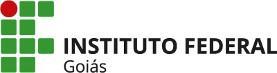 SECRETARIA DE EDUCAÇÃO PROFISSIONAL E TECNOLÓGICA INSTITUTO FEDERAL DE EDUCAÇÃO, CIÊNCIA E TECNOLOGIA DE GOIÁS CÂMPUS INHUMASAUTORIZAÇÃO DE PAIS - VISITAS TÉCNICASEu, _________________________________________________________, inscrita(o) no RG nº _______________________ e CPF nº ___________________, pai/mãe/responsável pelo estudante __________________________________________________________, sob o nº de matrícula ________________________, do Curso _______________________, turma ____________, do Instituto Federal de Educação, Ciência e Tecnologia de Goiás / Câmpus Inhumas, o(a) AUTORIZO a participar da Visita Técnica na cidade de ___________________________________, no(s) dia(s) ______________________.A Visita Técnica tem como objetivo(s):___________________________________________________________________________________________________________________Professor(es) responsável(is) pela Visita Técnica:1. ____________________________________________________ Fone: ______________Email: ____________________________________________________________________2. ____________________________________________________ Fone: ______________Email: ____________________________________________________________________Programação:Saída do IFG/Campus Inhumas: _____________ Horário previsto: ______________Retorno ao IFG/Campus Inhumas: ____________ Horário previsto: ____________Obs.:_______________________________________________________________________________________________________________________________________________________________________________________	         _________________________                Assinatura do Pai/Mãe/Responsável	                                     Telefone do Pai/Mãe/ResponsávelInhumas, ______de _______________de_______.NOME
Cargo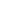 Instituto Federal de Educação, Ciência e Tecnologia de GoiásAv. Universitária, S/Nº, Vale das Goiabeiras, INHUMAS / GO, CEP 75402-556 (62) 3514-9540 (ramal: 9540), (62) 3514-9544 (ramal: 9544)